Učenici su istraživali broj  u krugu škole, svojim domovima. Trebali su istražiti kako točnost mjerenja duljine kružnice i promjera utječe na konačni rezultat. Svoje radove su prezentirali na plakatima koje smo kasnije stavili na pano u školi. U izradi su sudjelovali učenici petog, šestog i osmog razreda pod vodstvom mentora Emira Agića i Ane Kanjer.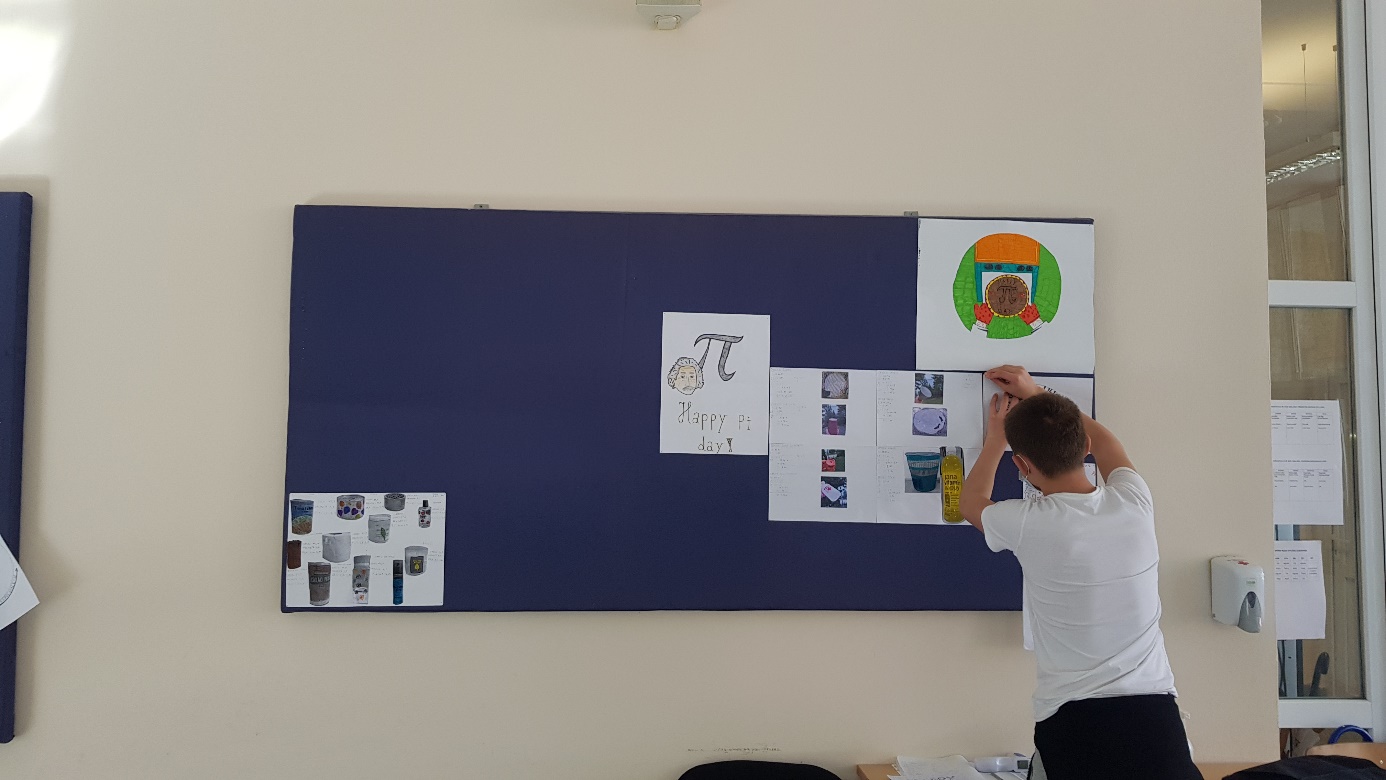 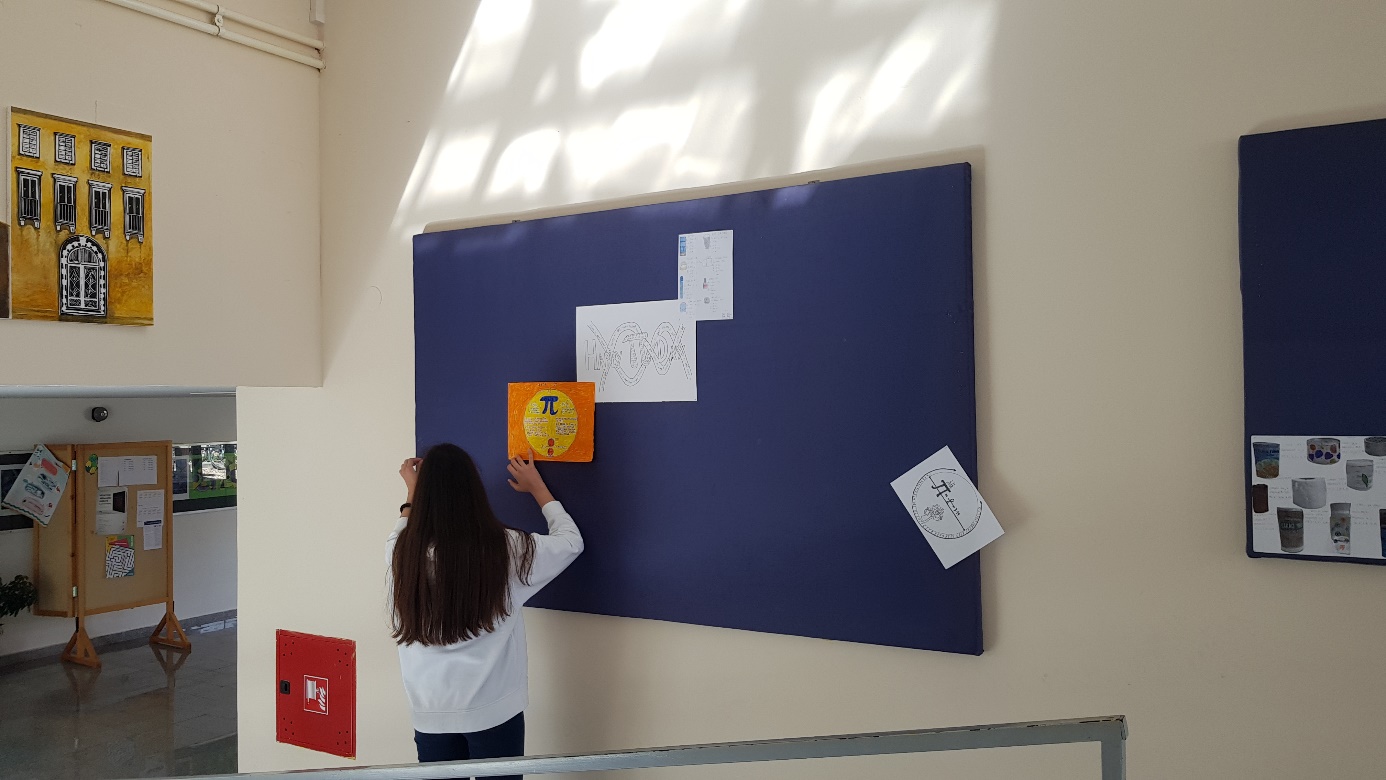 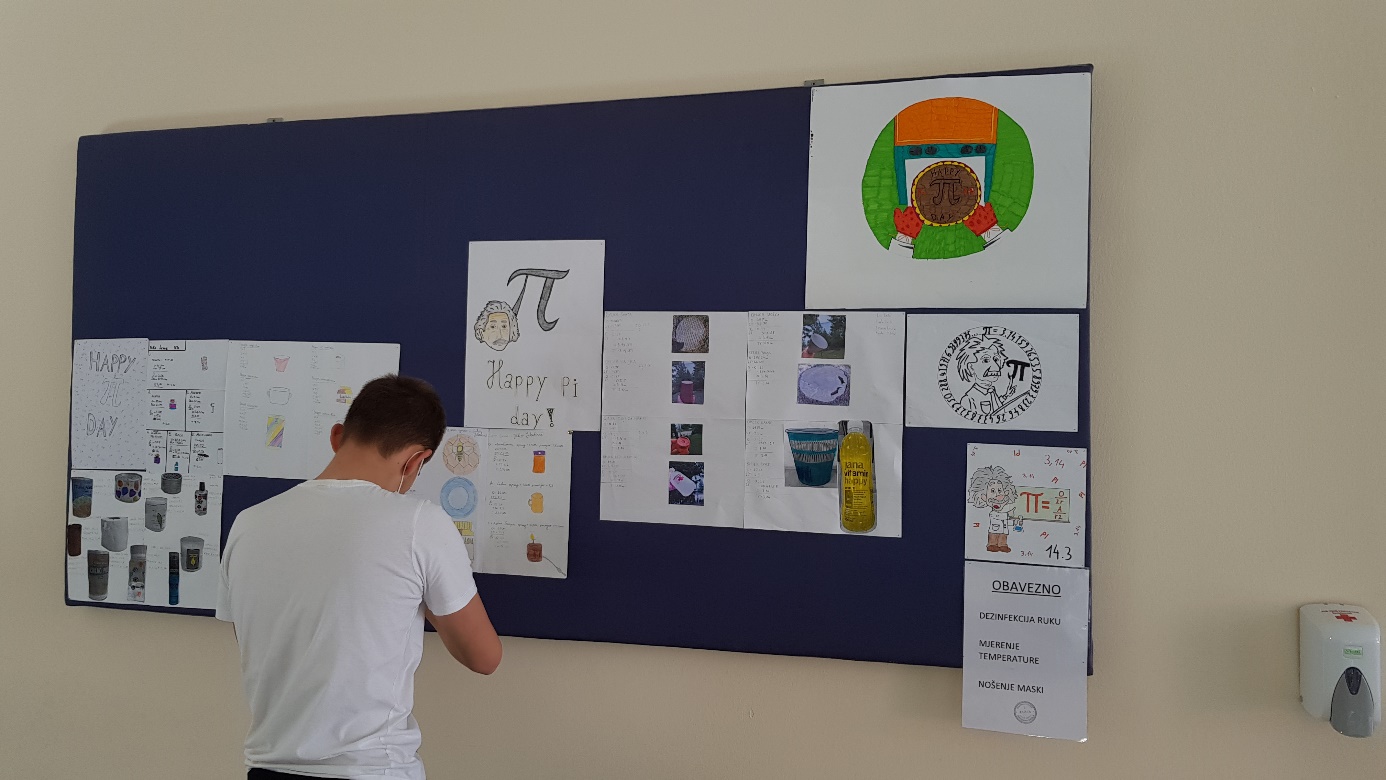 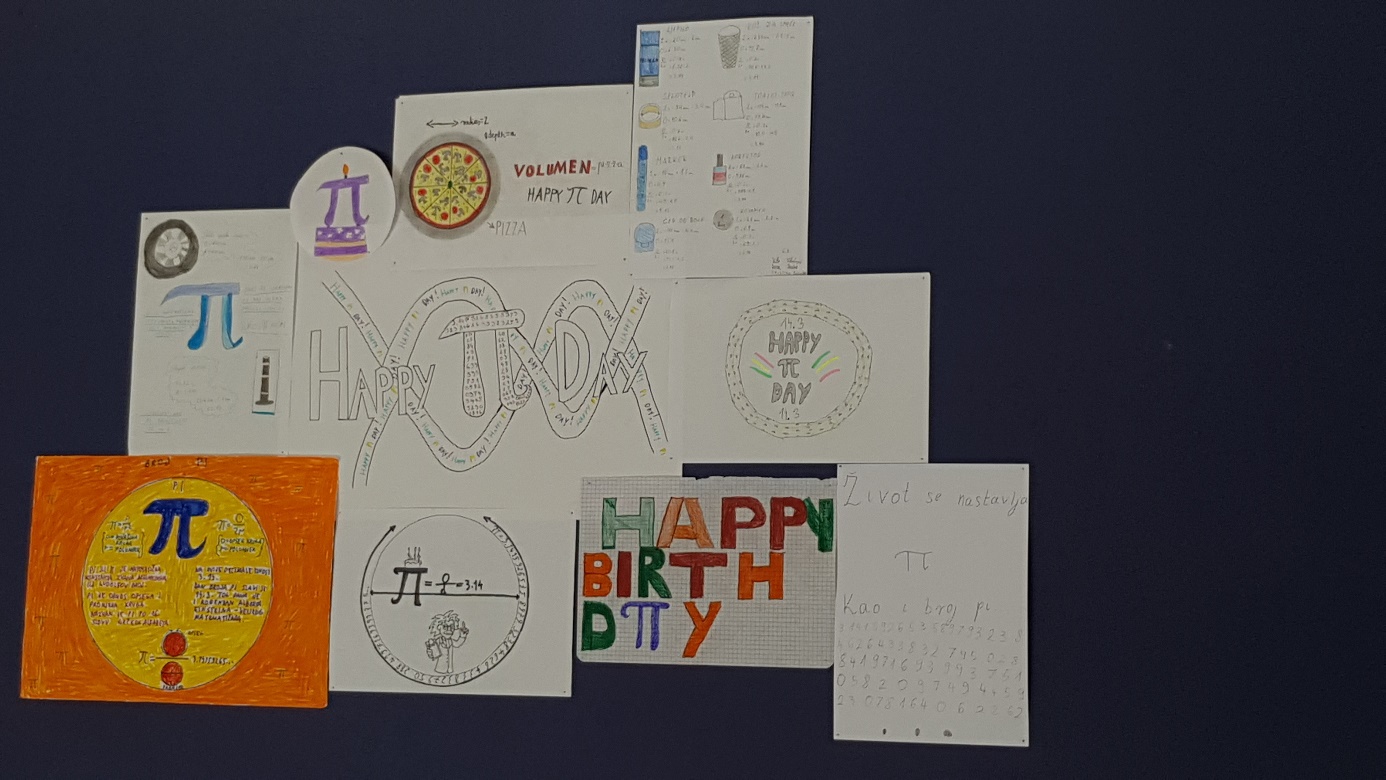 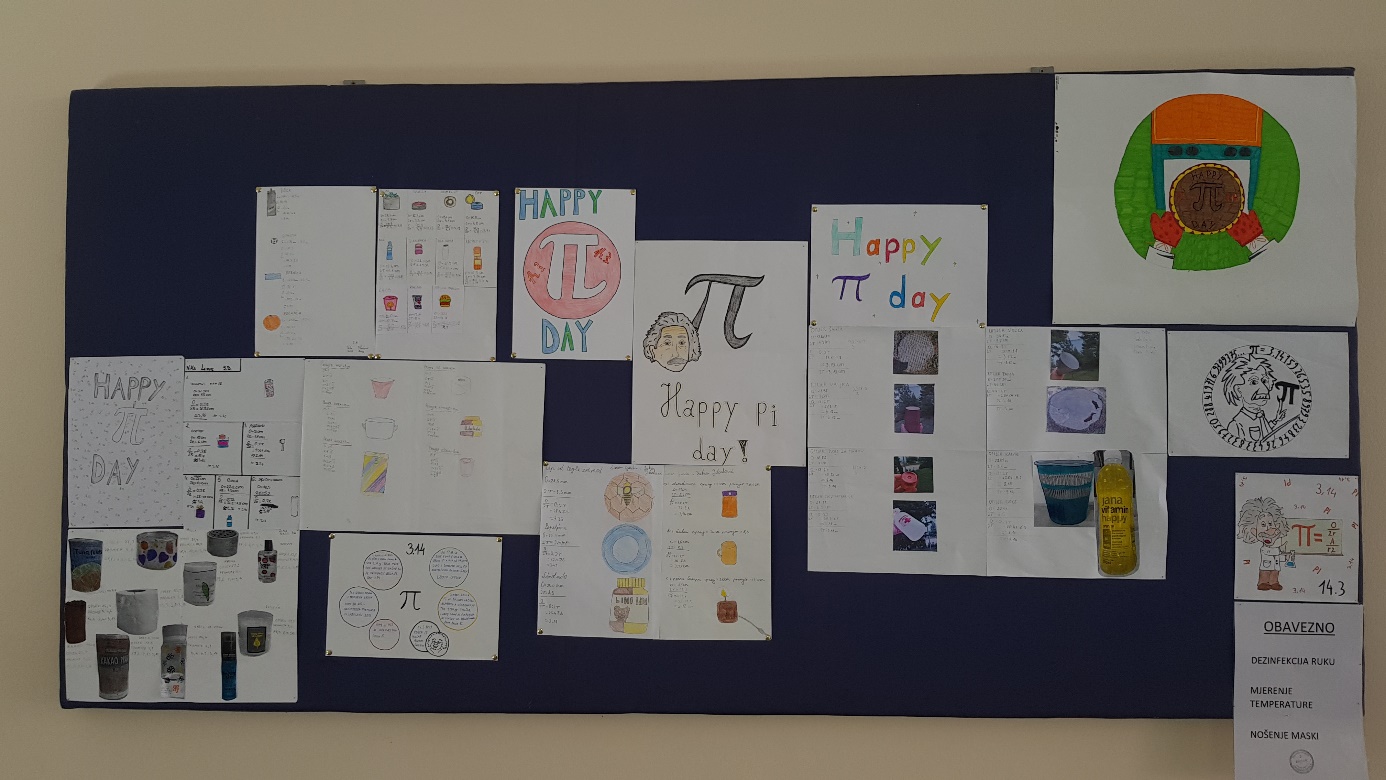 